Saistošie noteikumiRēzeknē2020.gada 16.aprīlī                                                                                                                  Nr.62APSTIPRINĀTI                                                                                     Rēzeknes novada domes                                                                                     2020.gada 16.aprīļa sēdē                                                                                     ( Nr.11, 36.§) “Grozījumi Rēzeknes novada pašvaldības 2015.gada 4.jūnija saistošajos noteikumos Nr.54 „Par sociālās palīdzības un citiem pašvaldības pabalstiem Rēzeknes novadā””Izdoti saskaņā ar likuma ,,Par pašvaldībām” 43.panta trešo daļu, Sociālo pakalpojumu un sociālās palīdzības likuma 35.panta otro, ceturto un piekto daļu, likuma ,,Par palīdzību dzīvokļa jautājumu risināšanā” 25.2panta pirmo daļu, Ministru kabineta 2018.gada 26.jūnija noteikumu Nr.354 ,,Audžuģimenes noteikumi” 78.punktu, Ministru kabineta 2009.gada 17.jūnija noteikumu Nr.550 ,,Kārtība, kādā aprēķināms, piešķirams, izmaksājams pabalsts garantētā minimālā ienākumu līmeņa nodrošināšanai un slēdzama vienošanās par līdzdarbību” 13.punktu, Ministru kabineta 2005.gada 15.novembra noteikumu Nr.857 ,,Noteikumi par sociālajām garantijām bārenim un bez vecāku gādības palikušajam bērnam, kurš ir ārpusģimenes aprūpē, kā arī pēc ārpusģimenes aprūpes izbeigšanās” 27., 30., 31. un 31.1punktuIzdarīt Rēzeknes novada pašvaldības 2015.gada 4.jūnija saistošajos noteikumos Nr.54 “Par sociālās palīdzības un citiem pašvaldības pabalstiem Rēzeknes novadā” šādus grozījumus:1. papildināt ar  VIII.1 nodaļu šādā redakcijā:“VIII.1 Pabalsts bērna ēdināšanai vispārējās izglītības iestādē un pirmskolas izglītības iestādē ārkārtējās situācijas laikā saistībā ar Covid-19 izplatību44.1 Noteikt, ka ārkārtējās situācijas laikā saistībā ar Covid-19 izplatību, pabalsts bērna ēdināšanai vispārējās izglītības iestādē un pirmskolas izglītības iestādē tiek piešķirts natūrā – pārtikas pakas veidā - atbilstoši šo Noteikumu 36.1., 36.2., 36.3., 36.4., 36.5.apakšpunktos noteiktajiem kritērijiem.44.2 Pabalsta bērna ēdināšanai vispārējās izglītības iestādē un pirmskolas izglītības iestādē apmērs ir 1,00 euro dienā vienam bērnam. 44.3 Pārtikas paku piegādes regularitāte - vienu reizi divās nedēļās.44.4 Sociālais dienests sagatavo bērnu sarakstus, kuriem nepieciešams nodrošināt pārtikas paku piegādi, un pašvaldības pagastu apvienības nodrošina pārtikas paku piegādi ģimenēm. 44.5 Lai ārkārtējās situācijas laikā nodrošinātu ģimeņu ar bērniem pamatvajadzības, pabalstu bērna ēdināšanai vispārējās izglītības iestādē un pirmskolas izglītības iestādē var piešķirt arī ģimenēm ar bērniem, kuru dzīvesvieta deklarēta Rēzeknes novada pašvaldībā, un kuras neatbilst šo Noteikumu 36.1., 36.2., 36.3., 36.4., 36.5.apakšpunktos noteiktajiem kritērijiem. Šādos gadījumos:44.5 1. pabalsta bērna ēdināšanai vispārējās izglītības iestādē un pirmskolas izglītības iestādē apmērs ir 1,00 euro dienā vienam bērnam;44.5 2.  lai saņemtu pabalstu, vecāki (likumiskie pārstāvji) iesniedz Sociālajā dienestā rakstisku iesniegumu, kurā pamato pabalsta piešķiršanas nepieciešamību, norādot būtiskās izmaiņas ģimenes nodrošinājumā, ko radījusi ārkārtas situācija;44.5 3.  pabalstu šo Noteikumu 44.5 1.apakšpunktā noteiktajā apmērā piešķir naudā, veicot bezskaidras naudas pārskaitījumu uz iesniegumā norādīto kontu.” 2. papildināt ar  XVII. nodaļu ar 79.punktu šādā redakcijā:“79. Saistošo noteikumu VIII.1 nodaļa ir spēkā uz ārkārtējās situācijas saistībā ar Covid-19 izplatību spēkā esamības laiku.”Domes priekšsēdētājs                                                                                                       M.Švarcs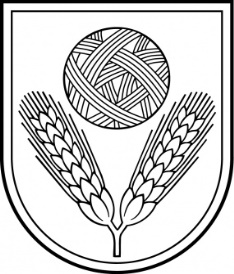 Rēzeknes novada DomeReģ.Nr.90009112679Atbrīvošanas aleja 95A, Rēzekne, LV – 4601,Tel. 646 22238; 646 22231, Fax. 646 25935,e–pasts: info@rezeknesnovads.lvInformācija internetā: http://www.rezeknesnovads.lv